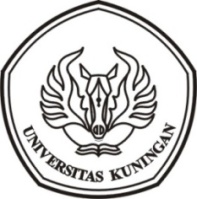 UNIVERSITAS KUNINGANWISUDA KE-27 TAHUN AKADEMIK 2021/2022RABU, 31 AGUSTUS 2022KODE DUDUK & BARIS WISUDAWAN PROGRAM STUDI : TEKNIK INFORMATIKABARIS WISUDAWANUNIVERSITAS KUNINGANWISUDA KE-27 TAHUN AKADEMIK 2021/2022RABU, 31 AGUSTUS 2022DENAH BARIS WISUDAWAN PROGRAM STUDI : TEKNIK INFORMATIKANo.KodeNIMNama_MhsTmp_LahirTgl_LahirJK1TI-0120170810021Aida FitrianiKuningan18 Januari 1999P2TI-0220170810013Rahila Hikmah YuniarMajalengka27 Juni 1999P3TI-0320170810107Syamsi FitrianingsihKuningan30 Januari 1998P4TI-0420170810016Deni Hariz RahmatullahKuningan14 Desember 1998L5TI-0520160810117Egi RivandiKuningan6 Pebruari 1997L6TI-0620170810055Elis YuniasariKuningan01 Juni 1999P7TI-0720170810058Lisma Aulia RahmanMajalengka04 Agustus 1999P8TI-0820160810074Sigit BudiartoCiamis06 Nopember 1997L9TI-0920160820163Virrly Aldi IlhamiKuningan13 April 1997L10TI-1020190820150Wawan AwaludinKuningan19 Desember 1992L11TI-1120170810035Adini FakhriannisaKuningan25 Juli 1998P12TI-1220170810071Agung Yusup BachtiarKuningan22 April 1999L13TI-1320170810053Alfian HidayatullahKuningan09 Maret 1999L14TI-1420170810119Cecep SulaimanKuningan02 Februari 1999L15TI-1520170810056Dea AdihtiaKuningan29 Maret 1997L16TI-1620170810048Desy NursariKuningan21 Desember 1998p17TI-1720160810118Eki Agus SetiadiJakarta10 Agustus 1996L18TI-1820170810095Euis RistianingsihKuningan06 Oktober 1998P19TI-1920170810010Ikhsan Adi PriatnaKuningan08 Maret 1999L20TI-2020160810048IstiqomahKuningan10 Juni 1998P21TI-2120170810007Lutfi Slamet RiadiKuningan24 Juni 1999L22TI-2220170810004Mayang NanditaKuningan19 Mei 1999P23TI-2320170810011Muhammad Irsyad KamaluddinKuningan10 Juli 1999L 24TI-2420170810046Nadila Indah PrastikaKuningan23 Januari 1999)25TI-2520170810025Novia Mega PratiwiKuningan15 Nopember 1997P26TI-2620160810135Reeza Maula ZulfikarKuningan29 Juli 1997L27TI-2720170810142Rifqi Muhammad DzulfikarKuningan28 Juli 1998L28TI-2820170810040Rika FebriyantiKuningan01 Oktober 1999P29TI-2920170810090Rivaldi Dwi SaputraKuningan21 Desember 1998L30TI-3020170810045Rizky DwidarmawanCirebon22 Juli 1998L31TI-3120170810030Sri DamayantiKuningan25 Desember 1999P  32TI-3220170810009SunengsihKuningan17 Januari 1999P33TI-3320200810038Syamsul AnwarKuningan19 Desember 1991L34TI-3420170810019Winda WidyastutiKediri09 Oktober 1999P35TI-3520170810146Yani Aristianti RahayuMajalengka10 Oktober 1998P36TI-3620170810057Agung GunawanKuningan05 Agustus 1999L37TI-3720170810028Dika MulyanaMajalengka10 Maret 1999L38TI-3820210810115Fachmi RamadhanKuningan25 Januari 1996L 39TI-3920170810024Iqbal RizkyKuningan23 Juli 1999L40TI-4020160810047Irwan Ahmad FauzanKuningan21 April 1998L41TI-4120170810069Muhamad Abdul AzizKuningan20 Juli 1998L42TI-4220170810077Muhamad Abdullah FadliKuningan25 Maret 1999L43TI-432015081088Pandu FirdausKuningan17 Maret 1997P44TI-4420170810113Rika AmeliaKuningan05 Mei 1999P45TI-4520180810036Riza IlhamsyahKuningan12 Oktober 2000L46TI-4620170810029Trias Sandhi KusumahKuningan19 Juli 1999L47TI-4720210810109Windy WijayatriBekasi01 Juni 1995P 48TI-4820160810142Ai Nita NuraeniMajalengka08 Juli 1997P49TI-4920170810034Arif HidayatKuningan22 Mei 1999L50TI-502015081014Aris Nur WahidKuningan14 Januari 1996L51TI-512015081018Badrudin AnwarJakarta12 Juli 1997L52TI-5220170810015Bayu AlansyahKuningan18 April 1998L53TI-5320160810017Bismar Prayoga GhazaliKuningan09 Mei 1997L 54TI-5420180820136Deni AgustaKuningan17 Agustus 1999L55TI-5520170810104Dian RamdhaniKuningan22 Desember 1999L 56TI-5620170810128Dimas AgustiawanKuningan09 Agustus 1999L57TI-5720170810115Dita Rizqita UtamiKuningan17 Agustus 1998P58TI-5820210810166Fachri DanuariKuningan05 Januari 1997L59TI-592015081038Fajar RamadhanKuningan16 Januari 1997L60TI-6020170810041Fani Fadilah A.RasyidMajalengka03 Agustus 1998L61TI-6120170810064Fikri Azimattu TirtaKuningan05 Oktober 1998L62TI-6220210810123Ganis Tri AnugrahKuningan29 Desember 1994P63TI-6320170810067Gugun RuhyatKuningan04 Desember 1999L64TI-642015081048Hadik KaharudinKuningan24 Maret 1996L65TI-652015081049Hafiz RudiawanKuningan06 Juni 1996L66TI-6620160810044Hendric GunawanCirebon28 Agustus 1997L67TI-6720170810059Hilman TaufiqullahKuningan18 Mei 1999L68TI-682015081057Ikbal FaujiKuningan06 April 1997L69TI-692015081060Ilham Panji GumelarKuningan18 April 1996L70TI-702015081063Iqbal Zulfikri RaisTegal03 April 1997L71TI-7120170810074M. Khairy IchsanBekasi25 Juli 1999L72TI-722015081069Moch. Alfath Nur NizamiCirebon22 September 1997L73TI-7320210810107Muhammad LuqmanKuningan25 Juni 1996L74TI-742015081085Nurul AmaliaKuningan30 April 1996P75TI-752015081087Opik Taofik FirdausKuningan06 April 1992L76TI-7620170810044Reda NursamsuKuningan25 Agustus 1998L77TI-772015081094Riki CahyadiCiamis18 September 1993L78TI-7820210810167Rizaf FaisalKuningan22 Mei 1996L79TI-7920190820154WarnanuKuningan01 Januari 1989LTI-06TI-05TI-04TI-03TI-02TI-01TI-12TI-11TI -10TI -09TI-08TI-07TI-18TI-17TI-16TI-15TI-14TI-13TI-24TI-23TI-22TI-21TI-20TI-19TI-30TI-29TI-28TI-27TI-26TI-25TI-36TI-35TI-34TI-33TI-32TI-31TI-42TI-41TI-40TI-39TI-38TI-37TI-48TI-47TI-46TI-45TI-44TI-43TI-54TI-53TI-52TI-51TI-50TI-49TI-60TI-59TI-58TI-57TI-56TI-55TI-66TI-65TI-64TI-63TI-62TI-61TI-72TI-71TI-70TI-69TI-68TI-67TI-78TI-77TI-76TI-75TI-74TI-73TI-79